Buenos días familia CEREstos serán los temas y las fechas de las evaluaciones de esta semana.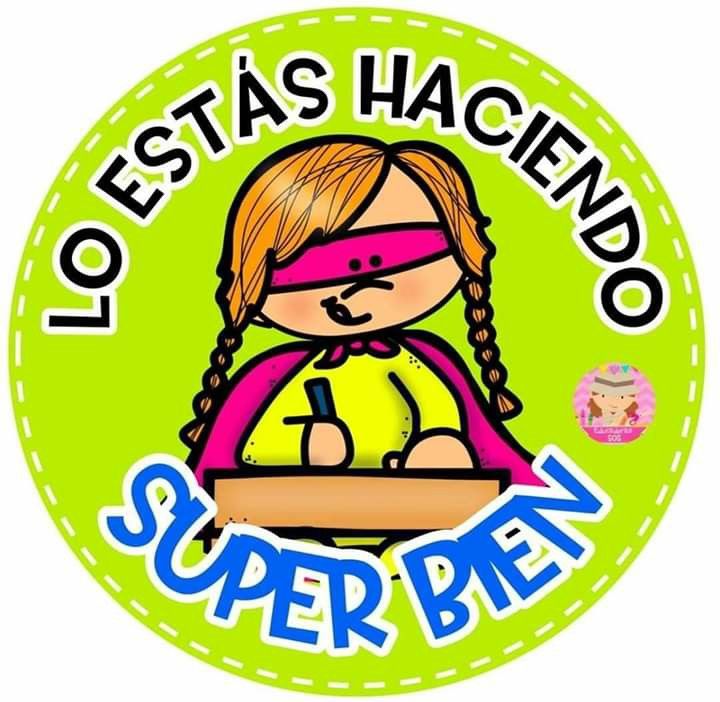 PRUEBA BIMESTRAL TERCER PERIODOGRADO SEGUNDOPRUEBA BIMESTRAL TERCER PERIODOGRADO SEGUNDOPRUEBA BIMESTRAL TERCER PERIODOGRADO SEGUNDOPRUEBA BIMESTRAL TERCER PERIODOGRADO SEGUNDOReligión ÉticaUrbanidadArtística Miércoles 19 de agostoJueves 20 de agostoViernes 21 de agostoViernes 21 de agosto Mandamientos.Sacramentos: El bautizoEmociones.Responsabilidad.Normas en la calle y los parques.Tolerancia en la solución de conflictos. Elaboración de actividad artística en clase virtual.